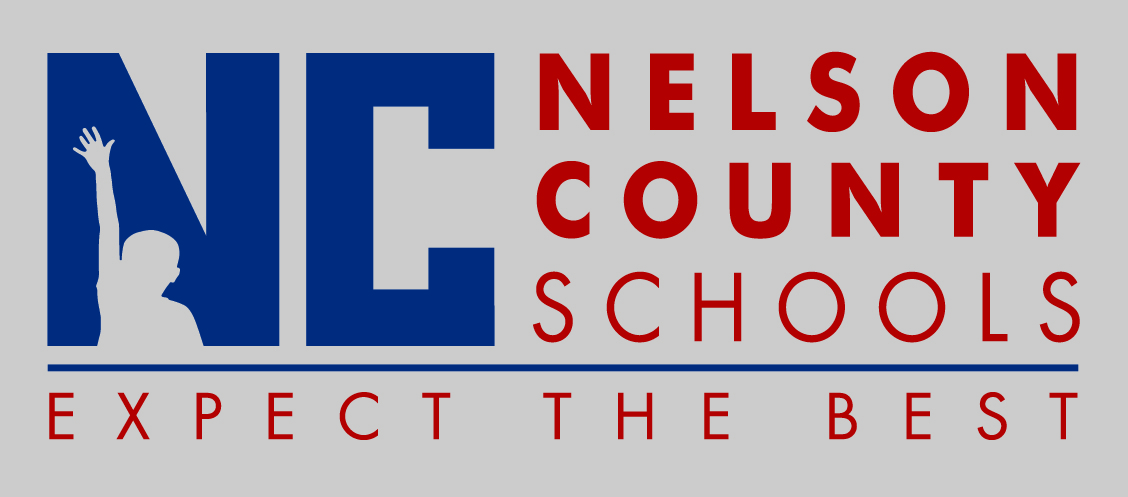 School Master(Bell) Schedule 18-19 FormSchool Name: New Haven School	(Elementary)		Principal:  Leah HardinStarting Time     8:15 a.m.          	Lunch Schedule      25 minutes       	Ending Time       3:15 p.m.Recess    20 Minute Recess               	Instructional Time	6 hours 15 minutes (435 daily minutes) Start time + End time - Lunch = TotalInstructional Hours per year	1087.5 (Daily hours x 174 days)  Minimum:  1062 hours required.Date Approved by SBDM: July 18, 2018Date Approved by Board: School Master(Bell) Schedule 17-18 FormSchool Name: New Haven School	(Middle)		Principal:  Kevin PaytonStarting Time     7:40 a.m.          	Lunch Schedule      25 minutes       	Ending Time       3:40 p.m.Recess    None             	Instructional Time		435Instructional Hours per year	11,261.5Date Approved by SBDM: 9 May 2017Date Approved by Board: 